АО «Домоуправляющая компания Советского района»информационный лист по вопросам благоустройстваУважаемые жители многоквартирного дома№ 14/2 по улице Ивлиева!Обслуживанием придомовой территории вашего дома 14/2 по ул. Ивлиева занимается подрядная организация ООО «Санэксперт».По вопросам качества уборки лестничных маршей Вы можете обратиться к Вашему мастеру по благоустройству – Киушевой Светлане Васильевне по контактному телефону   8 (831) 265-39-85, сот .тел. 8-920-071-62-25 Вопросы, связанные с уборкой придомовой территории, пожелания и обращения вы можете оставлять мастеру по благоустройству (Краснова Любовь Алексеевна) по телефону: 265-39-85, сот.тел. 8-950-626-35-36Также, сообщаем вам, что в результате проведения межевания земельных границ, к зоне обслуживания ООО «Санэксперт» отнесена следующая придомовая территория.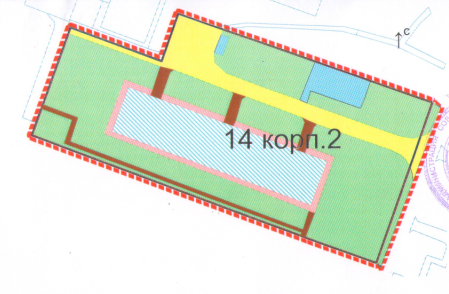 